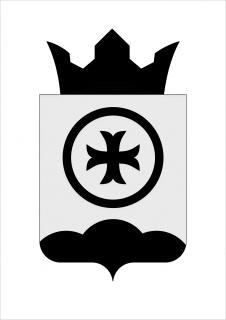 ПОСТАНОВЛЕНИЕАДМИНИСТРАЦИИ ВОЗНЕСЕНСКОГО СЕЛЬСКОГО ПОСЕЛЕНИЯ ВЕРЕЩАГИНСКОГО МУНИЦИПАЛЬНОГО РАЙОНА ПЕРМСКОГО КРАЯ 02.10.2015										           № 184Об утверждении Устава МБУК «Вознесенский сельский центр досуга» В соответствии с Федеральным законом Российской Федерации № 131-ФЗ от 06.10.2003 «Об общих принципах организации местного самоуправления в Российской Федерации», руководствуясь Уставом МО «Вознесенское сельское поселение» Верещагинского муниципального района Пермского края,ПОСТАНОВЛЯЮ:	1. Утвердить в новой редакции Устав муниципального бюджетного учреждения культуры «Вознесенский сельский центр досуга» согласно приложения к настоящему постановлению и зарегистрировать его в установленном законом порядке.	2. Уполномочить директора Муниципального бюджетного учреждения культуры «Вознесенский сельский центр досуга» Казакову Марину Александровну выступить заявителем при регистрации Устава МБУК «Вознесенский СЦД» в новой редакции в Межрайонной инспекции Федеральной налоговой службы № 17 по Пермскому краю.	3. Контроль исполнения настоящего постановления оставляю за собой.Глава сельского поселения - 
Председатель Совета депутатовВознесенского сельского поселения				      И.М. НовиковУТВЕРЖДЕНО:постановлением администрации Вознесенского сельского поселения Верещагинского муниципального района Пермского края№ 184 от 02.10.2015УСТАВ Муниципального бюджетного учреждения культуры «Вознесенский сельский центр досуга»(новая редакция)2015 год1. Общие Положения	1.1. Муниципальное бюджетное учреждение культуры «Вознесенский сельский центр досуга» (далее – Учреждение) образовано путем изменения типа муниципального учреждения культуры «Вознесенский сельский центр досуга» в соответствии с Постановлением администрации Вознесенского сельского поселения Верещагинского муниципального района Пермского края от 01.11.2011 № 254 «Об изменении типа муниципального учреждения культуры «Вознесенский сельский центр досуга».	1.2. Официальное наименование Учреждения:	Муниципальное бюджетное учреждение культуры «Вознесенский сельский центр досуга», сокращенное: МБУК «Вознесенский СЦД» (далее по всему тексту Устава - Учреждение).	1.3. Юридический адрес и место нахождения Учреждения:	617101, Пермский край,  Верещагинский район, с. Вознесенское,  ул. Трудовая, д.4.	1.4. Учреждение в своей деятельности руководствуется: Конституцией РФ, Федеральным законом «О некоммерческих организациях», Указами и распоряжениями  Президента РФ, Постановлениями и распоряжениями Правительства РФ, нормативно-правовыми актами Пермского края, нормативно-правовыми актами муниципального образования «Вознесенское сельское поселение» Верещагинского муниципального района Пермского края, настоящим Уставом.	1.5. Учредителем учреждения является муниципальное образование «Вознесенское сельское поселение» Верещагинского муниципального района Пермского края (далее по всему тексту Устава – Учредитель).	1.5.1. Функции и полномочия Учредителя от имени муниципального образования «Вознесенское сельское поселение» Верещагинского муниципального района Пермского края в отношении Учреждения осуществляет Администрация Вознесенского сельского поселения Верещагинского муниципального района Пермского края.	Юридический адрес: 617101, Пермский край, Верещагинский район,           с. Вознесенское, ул. Ленина, 11.	1.6. Устав, утвержденный Учредителем является единственным учредительным документом МБУК «Вознесенский СЦД».	1.7. Учреждение является юридическим лицом, имеет в собственности или оперативном управлении обособленное имущество, отвечает (за исключением случаев, установленных законом) по своим обязательствам этим имуществом, может от своего имени приобретать и осуществлять имущественные и неимущественные права, нести обязанности, быть истцом и ответчиком в суде. Учреждение имеет самостоятельный баланс и (или) смету, печать со своим полным наименованием на русском языке. Вправе иметь  штампы и бланки со своим наименованием, а также зарегистрированную в установленном порядке эмблему, открывать счета в банках на территории Российской Федерации и за ее пределами, за исключением случаев, установленным Федеральным законом «О некоммерческих организациях» от 12.01.1996 № 7-ФЗ.2. Предмет, задачи, виды деятельности.	2.1. Учреждение создано для выполнения работ, оказания услуг в целях обеспечения реализации полномочий вопросов местного значения поселения  в сфере культуры, физической культуры и спорта.	2.2. Учреждение осуществляет свою деятельность, связанную с выполнением работ, оказанием услуг, относящихся к его основным видам деятельности в соответствии с муниципальными заданиями, которые формируются и утверждаются Учредителем.	Учреждение не вправе отказаться от выполнения муниципального задания.	2.3. Учреждение вправе сверхустановленного муниципального задания, а также в случаях, определенных федеральными законами, в пределах установленного муниципального задания выполнять работы, оказывать услуги, относящиеся к его основным видам деятельности, предусмотренными настоящим Уставом, в сферах  культуры, физической культуры и спорта, для граждан и юридических лиц за плату и на одинаковых при оказании одних и тех же услуг условиях.	Учреждение вправе осуществлять иные виды деятельности, не являющиеся основными видами деятельности, лишь постольку, поскольку это служит достижению целей, ради которых оно создано, и соответствующие указанным целям, при условии, что такая деятельность предусмотрена Уставом.	2.4. Основными видами деятельности Учреждения являются:	2.4.1. создание и организация работы коллективов, студий и кружков любительского художественного творчества, народных театров, музеев, любительских объединений, клубов по интересам разных направлений, клубных формирований;	2.4.2. организация и проведение концертов, спектаклей;	2.4.3. организация и проведение фестивалей, смотров, конкурсов, КВН;	2.4.4. организация досуга различных групп населения: проведение вечеров отдыха и танцев, дискотек, молодежных балов, карнавалов, детских утренников, игровых и других культурно-развлекательных программ;	2.4.5. организация и проведение творческих вечеров;	2.4.6. организация и проведение массовых праздников и народных  гуляний;	2.4.7. организация и проведение художественных выставок;	2.4.8. организация и проведение обрядов и ритуалов в соответствии с региональными и местными обычаями и традициями;	2.4.9. создание благоприятных условий для неформального общения посетителей;	2.4.10. организация работы различного рода клубных гостиных, салонов, кафе, уголков живой природы, игротек, детских уголков и т.д.;	2.4.11. организация в установленном порядке работы спортивно – оздоровительных клубов и секций, групп здоровья и туризма, проведение спортивных выступлений и соревнований и т.д.	2.5. Учреждение может осуществлять предпринимательскую и иную приносящую доход деятельность лишь постольку, поскольку это служит достижению целей, ради которых оно создано и соответствует указанным целям, при условии, что такая деятельность предусмотрена Уставом. 	2.6. К платным услугам относится:	2.6.1. предоставление в рамках возможностей разнообразных платных услуг социально-культурного характера населению с учетом его запросов и потребностей;	2.6.2. организация и проведение совместных мероприятий с другими творческими коллективами;	2.6.3. обучение в платных кружках и студиях;	2.6.4. организация и проведение ярмарок, выставок-продаж товаров народного потребления;	2.6.5. подготовка концертов, представлений для показа их на собственных площадках или арендованных сценических площадках – с юридическими и физическими лицами;	2.6.6. организация других мероприятий художественно-творческого характера, проводимых собственными силами или силами приглашенных коллективов, приглашенных исполнителей;	2.6.7. демонстрация видеофильмов и видеопрограмм;	2.6.8. реализация билетов на все вышеуказанные мероприятия;	2.6.9. предоставление другим организациям постановочных услуг, сценических постановочных средств, для проведения спектаклей, концертов и их озвучивание;	2.6.10. изготовление по заказам предметов художественного оформления спектаклей, концертов, представлений; изготовление и распространение афиш на мероприятия, заказанными юридическими и физическими лицами;	2.6.11. представление сцены и площадок для проведения гастрольных и выездных мероприятий, театров, коллективов, для осуществления совместных проектов и программ;	2.6.12 проведение вечеров отдыха, дискотек для юридических и физических лиц;	2.6.13. проведение уличных мероприятий, озвучивание мероприятий заказанных юридическими лицами;	2.6.14. подготовка, тиражирование и реализация информационно – справочных изданий, копий видеоматериалов и фонограмм, связанных  с художественно-творческой деятельностью Учреждения, а также копирование материалов;	2.6.15 прокат музыкальных инструментов, прокат и реализация костюмов, обуви, оборудования, реквизита, бутафории, гримерных и иных принадлежностей, продажа репертуарно-методических пособий;	2.6.16. реализация сопутствующих услуг, представляемых зрителям;	2.6.17. сдача помещений в аренду.	Средства, получаемые за оказание платных услуг, зачисляются на счет Учреждения. Учреждение вправе самостоятельно распоряжаться средствами, полученными от приносящей доход деятельности, в соответствии с утвержденными сметами.	Учредитель или орган, зарегистрировавший Учреждение, вправе приостановить его деятельность, приносящую доходы, если она наносит ущерб уставной деятельности, до решения суда по этому вопросу.	2.7. Задачи Учреждения:	2.7.1. создание благоприятной культурной среды для воспитания и развития личности, формирования у жителей позитивных ценностных установок;	2.7.2. обеспечение культурного обслуживания населения с учетом культурных интересов и потребностей у различных социально-возрастных установок;	2.7.3. создание условий для культурно-творческой деятельности, эстетического и художественного воспитания населения;	2.7.4. обеспечение доступности культуры для жителей;	2.7.5. сохранение и пропаганда культурно – исторического наследия;	2.8. Для достижения установленных настоящим Уставом задач Учреждение выполняет следующие функции:	2.8.1. взаимодействие с органами местного самоуправления поселения по вопросам развития культуры;	2.8.2. консультирование потребителей по вопросам, касающимся деятельности учреждения и качественному обслуживанию населения;	2.8.3. разработка целевых, перспективных годовых планов и комплексных программ развития в области обслуживания населения;	2.8.4. принимает участие в формировании проекта бюджета МО «Вознесенское сельское поселение» в сфере культуры;	2.8.5. выполняет муниципальные задания по предоставлению муниципальных услуг в сфере культуры, которые в соответствии с предусмотренными Уставом основными видами деятельности Учреждения, формируются и утверждаются Учредителем;	2.8.6. составляет сметы расходов и доходов;	2.8.7. выступает заказчиком на поставки товаров;	2.8.8. отчитывается перед Учредителем о своей деятельности;	2.8.9. предоставляет статистические показатели органам государственной власти;	2.8.10. проведение дополнительных мероприятий, не внесенных в муниципальный заказ финансирования данных мероприятий, выполняются согласно договора.3. Имущество и средства Учреждения	3.1. В соответствии с законодательством Российской Федерации и Уставом, Учреждение наделяется его Учредителем имуществом, необходимым для осуществления уставной деятельности (зданиями, сооружениями, оборудованием, а также другим необходимым имуществом потребительского, социального, культурного и иного назначения) на праве оперативного управления, согласно перечню имущества и (или) баланса Учреждения на дату его учреждения.	3.2. Имущество Учреждения закрепляется за ним на праве оперативного управления в соответствии с Гражданским Кодексом РФ.	Собственником имущества Учреждения является Учредитель.	3.3. Земельные участки, занимаемые Учреждением, закрепляются за ним в безвозмездное пользование в порядке, установленном законодательством РФ, на весь период существования.	3.4. Учреждение использует имущество в порядке, предусмотренном Законодательством РФ и Уставом.	3.5. Учреждение несет ответственность перед собственником за сохранность и эффективное использование закрепленного за ним  на праве оперативного управления имуществом.	3.6. Учреждение, без согласия Учредителя, не вправе распоряжаться закрепленным за ним особо ценным движимым имуществом, или имуществом, приобретенным Учреждением за счет выделенных Учреждению бюджетных средств на приобретение такого имущества, а также недвижимым имуществом.	3.7. Остальным, находящимся на праве оперативного управления имуществом, Учреждение вправе распоряжаться самостоятельно, если иное не предусмотрено Федеральным законом «О некоммерческих организациях» и настоящим Уставом.	3.8. Решение об отнесении имущества к категории особо ценного движимого имущества принимается постановлением Учредителя.	3.9. Недвижимое имущество, закрепленное за Учреждением или приобретенное Учреждением за счет средств, выделенных ему Учредителем на приобретение этого имущества, а также находящееся у Учреждения особо ценное движимое имущество подлежит обособленному учету в установленном порядке.	3.10. Источниками формирования имущества Учреждения являются: 	3.10.1. имущество, закрепленное за ним на праве оперативного управления;	3.10.2. бюджетные поступления в виде субсидий;	3.10.3. доходы Учреждения, полученные от осуществления приносящей доходы деятельности, предусмотренной настоящим Уставом, и приобретенное за счет этих доходов имущество;	3.10.4. средства спонсоров и добровольные пожертвования граждан;	3.10.5. иные источники, не запрещенные действующим законодательством.	3.11. Учреждение не вправе размещать денежные средства на депозитах в кредитных организациях, а также совершать сделки с ценными бумагами, если иное не предусмотрено федеральными законами.	3.12. Доходы, полученные Учреждением от приносящей доход деятельности, а также приобретенное за счет таких доходов имущество, поступают в самостоятельное распоряжение Учреждения. 	3.13. Контроль за использованием имущества, осуществляется Учредителем или уполномоченным им органом.	3.14. При осуществлении оперативного управления имуществом, находящемся на его балансе, Учреждение обязано:	3.14.1. эффективно использовать на праве оперативного управления имущество;	3.14.2. обеспечивать сохранность и использование закрепленного за ним на праве оперативного управления имущество строго по целевому назначению;	3.14.3.  не допускать ухудшения технического состояния закрепленного на праве оперативного управления имущества (это требование не распространяется на ухудшения, связанное с износом имущества в процессе эксплуатации);	3.14.4. осуществлять капитальный и текущий ремонт закрепленного за Учреждением имущества. При этом не подлежат возмещению любые производственные улучшения закрепленного на праве оперативного управления имущества.	3.15. Отношение между Учредителем и Учреждением определяются договором, заключенным между ними в соответствии с законодательством РФ.4. Управление Учреждением	4.1. Управление Учреждением осуществляется в соответствии с законодательством РФ и настоящим Уставом.	4.2. Руководство Учреждением осуществляется директором, который назначается по согласованию с представительным органом местного самоуправления и освобождается от должности главой сельского поселения – Председателем Совета депутатов Вознесенского сельского поселения.	4.3. Директор Учреждения действует от имени Учреждения, представляет его интересы.	4.4. Директор Учреждения в пределах своей компетенции:	4.4.1. организует и несет полную ответственность за результаты работы Учреждения;	4.4.2. руководит организационной, методической и административно-хозяйственной деятельностью Учреждения;	4.4.3. распоряжается средствами, полученными от осуществления Учреждением деятельности, приносящей доходы;	4.4.4. осуществляет прием и увольнение работников Учреждения;	4.4.5. принимает меры поощрения и наложения взысканий на работников;	4.4.6. несет ответственность за уровень квалификации работников;	4.4.7. организует обеспечение сохранности материальных ценностей Учреждения;	4.4.8. планирует и контролирует учебно-рабочий процесс, отвечает за качество и эффективность работы массовых мероприятий;	4.4.9. составляет должностные инструкции, инструкции по охране труда для всех работников;	4.4.10. вносит предложения Учредителю по внесению изменений и дополнений в настоящий Устав.	4.5. Директор Учреждения вправе:	4.5.1. действовать без доверенности от имени Учреждения, предоставлять его интересы в органах государственной власти, местного самоуправления и организациях различных форм собственности;	4.5.2. открывать лицевой счет Учреждения;	4.5.3. выдавать доверенности на право совершать действия от имени Учреждения;	4.5.4. по согласованию с Учредителем, в установленном порядке утверждать структуру, смету расходов, штатное расписание Учреждения и изменения к ним;	4.5.5. заключать договоры с организациями различных форм собственности;	4.5.6. заключать с работниками трудовые договоры;	4.5.7. издавать приказы и утверждать инструкции по вопросам, входящим в компетенцию Учреждения, обязательные для всех работников;	4.5.8. устанавливать форму, систему и размер оплаты труда работников Учреждения, в соответствии с действующим законодательством и утвержденным планом финансово – хозяйственной деятельности.	4.6. Директор Учреждения обязан:	4.6.1. отвечать за нарушение договорных, кредитных, расчетных обязательств, правил хозяйствования, установленных действующим законодательством;	4.6.2. обеспечить рациональное использование оборудования, инвентаря и материалов;	4.6.3. соблюдать сроки капитального и текущего ремонтов здания, сооружений, коммуникаций и оборудования, осуществлять мероприятия по благоустройству и озеленению территории Учреждения;	4.6.4. обеспечивать организацию труда работников Учреждения и повышения их квалификации;	4.6.5. обеспечивать и контролировать соблюдение правил и норм охраны труда, противопожарной безопасности, санитарно-гигиенического и противоэпидемиологического режима;	4.6.6. обеспечивать выполнение муниципального задания;	4.6.7. согласовывать с Учредителем распоряжение недвижимым имуществом Учреждения, в том числе передачи его в аренду и списание;	4.6.8. согласовывать с Учредителем распоряжение особо ценным движимым имуществом, закрепленным за Учреждением Учредителем, либо приобретенным Учреждением за счет средств, выделенных его Учредителем на приобретение такого имущества;	4.6.9. предварительно согласовывать с Учредителем совершение Учреждением  крупных сделок (в том числе списание имущества). Крупной сделкой признается сделка или несколько взаимосвязанных сделок, связанных с распоряжением денежными средствами, отчуждением иного имущества (которым в соответствии с федеральным законом учреждение вправе распоряжаться самостоятельно). А также с передачей такого имущества в пользование или в залог при условии, что цена такой сделки либо стоимость отчуждаемого или предварительного имущества превышает 10% балансовой стоимости активов Учреждения, определяемой по данным его бухгалтерской отчетности на последнюю отчетную дату;	4.6.10. не допускать установленного трудовым договором, заключенным с директором, превышения предельно допустимого значения просроченной кредиторской задолженности Учреждения, превышение которого влечет расторжение трудового договора с директором Учреждения по инициативе работодателя в соответствии с Трудовым Кодексом РФ;	4.6.11 соблюдать установленный порядок определения платы для физических и юридических лиц за услуги (работы), относящихся к основным видам деятельности Учреждения, оказываемые им сверх установленного муниципального задания, а также в случаях, определенных федеральными законами, в пределах установленного муниципального задания;	4.6.12 обеспечивать составление и утверждение отчета о результатах деятельности Учреждения и об использовании закрепленного за ним, на праве оперативного управления имущества в соответствии с установленными требованиями;	4.6.13 руководитель Учреждения несет перед Учредителем ответственность в размере убытков, причиненных им Учреждению в результате совершения сделки, в которой имелась его заинтересованность и которая была совершена с нарушением порядка, установленного Федеральным законом «О некоммерческих организациях»;	4.6.14. на директора Учреждения также возлагаются другие обязанности в соответствии с действующим законодательством РФ, трудовым договором.	4.7. Во время отсутствия директора его обязанности выполняет лицо, назначенное приказом по Учреждению.5. Права и обязанности Учреждения	5.1. Для выполнения уставных целей Учреждение имеет право в порядке, установленном законодательством РФ и настоящим Уставом:	5.1.1. совершать сделки;	5.1.2. получать и самостоятельно использовать доходы от разрешенной настоящим Уставом деятельности;	5.1.3. устанавливать для своих работников дополнительные отпуска, сокращенный рабочий день и иные социальные льготы в соответствии с законодательством РФ и нормативными правовыми актами муниципального образования;	5.1.4. в установленном порядке определять размер средств, направляемых на оплату труда работников Учреждения, на техническое и социальное развитие в пределах сметы.	5.2. Учреждение не вправе отказаться от выполнения муниципального задания Учредителя.	5.3. Учреждение обязано в случаях, предусмотренных законодательством:	5.3.1.  нести ответственность в соответствии с законодательством РФ за нарушение обязательств;	5.3.2. возмещать ущерб, причиненный нерациональным использованием земли и других природных ресурсов, загрязнением окружающей среды, нарушением правил безопасности производства, санитарно-гигиенических норм и требований по защите здоровья работников, населения, за счет результатов своей хозяйственной деятельности;	5.3.3. обеспечивать своим работникам безопасные условия  труда и нести  ответственность в установленном порядке за ущерб, причиненный их здоровью и трудоспособности;	5.3.4. осуществлять оперативный и бухгалтерский учет результатов финансово-хозяйственной деятельности, вести статистическую отчетность, отчитываться о результатах деятельности в соответствующих органах в порядке и сроки, установленные законодательством РФ.	5.3.5. обеспечивать гарантированный законодательством РФ минимальный размер оплаты труда и меры социальной защиты своих работников.6. Компетенция Учредителя Учреждения	6.1. Компетенция Учредителя:	6.1.1. принимает решение о создании, реорганизации, ликвидации и изменении типа;	6.1.2. определяет порядок составления и утверждения отчета о результатах деятельности Учреждения и об использовании закрепленного за ним  на праве оперативного управления имущества;	6.1.3. формирует и утверждает муниципальное задание на оказание муниципальных услуг (выполнение работ) юридическим и физическим лицам в соответствии с предусмотренными Уставом Учреждения основными видами деятельности;	6.1.4. осуществляет финансовое обеспечение выполнения муниципального задания;	6.1.5. принимает решение об отнесении имущества Учреждения к особо ценному движимому имуществу и об исключении из состава особо ценного движимого имущества объектов, закрепленных за Учреждением, которые перестают относиться к видам особо ценного движимого имущества;  6.1.6. согласовывает распоряжение особо ценным движимым имуществом, закрепленным за Учреждением Учредителем, либо приобретенным Учреждением за счет средств, выделенных его Учредителем на приобретение такого имущества;	6.1.7. согласовывает распоряжение недвижимым имуществом Учреждения, в том числе передачу его в аренду и списание;	6.1.8. определяет порядок составления и утверждения плана финансово-хозяйственной деятельности Учреждения;	6.1.9. определяет предельно допустимое значение просроченной, кредиторской задолженности Учреждения, превышение которого влечет расторжение трудового договора с руководителем Учреждения по инициативе работодателя в соответствии с Трудовым кодексом РФ;	6.1.10. принимает решение о предварительном согласовании  крупной сделки, об одобрении сделки, в совершении которой имеется заинтересованность заинтересованного лица, иного противоречия интересов указанного лица и Учреждения в отношении существующей или предполагаемой сделки, а также в иных случаях, если на совершение таких сделок требуется согласие Учредителя Учреждения;	6.1.11. осуществляет контроль над деятельностью Учреждения в соответствии с законодательством РФ;	6.1.12. утверждает должностной оклад директору Учреждения;	6.1.13. назначает и увольняет директора Учреждения на контрактной основе;	6.1.14. не вправе вмешиваться в финансово-хозяйственную деятельность по вопросам входящим в компетенцию директора;	6.1.15. утверждает Устав Учреждения, изменения и дополнения к нему.7. Организация и финансирование деятельности Учреждения	7.1. Учреждение самостоятельно планирует свою деятельность и определяет перспективы его развития, исходя из целей, предусмотренных его Уставом, наличие собственных творческих и хозяйственных ресурсов и необходимости творчески - производственного и социального развития Учреждения.	7.2. Порядок определения платы за услуги устанавливается Учредителем;	7.3. Источником финансирования деятельности Учреждения являются:	7.3.1. финансовое обеспечение выполнения муниципального задания Учреждением осуществляется в виде субсидий из бюджета муниципального образования «Вознесенское сельское поселение» Верещагинского муниципального района Пермского края на возмещение нормативных затрат, связанных с оказанием услуг (выполнением работ), в соответствии с муниципальным заданием;	7.3.2. сборы от продажи билетов на все платные мероприятия, а также от предоставления сопутствующих услуг;	7.3.3. поступления по договорам на проведение работ и оказание услуг, заключенных с органом государственной власти, органами местного самоуправления, юридическими и физическими лицами, включая Учредителя Учреждения;         7.3.4. добровольные взносы и дары;	7.4. Право учреждения на получение от Российских и иностранных юридических лиц и граждан безвозмездных пожертвований (даров, субсидий) не ограничивается.	7.5. Средства, оставшиеся у Учреждения после выплаты заработной платы работникам, осуществление иных выплат по обязательствам, распределяются Учреждением самостоятельно, в соответствии с законодательством РФ.	7.6. Перечень локальных актов Учреждения:	7.6.1. приказы и распоряжения;	7.6.2. правила внутреннего распорядка;	7.6.3. штатное расписание Учреждения;	7.6.4. положение об оплате труда;	7.6.5. учредительный договор;	7.6.6. договор о закреплении за Учреждением имущества на праве оперативного управления;	7.6.7. коллективный договор;	7.6.8. должностные инструкции.8. Реорганизация и ликвидация Учреждения	8.1. Учреждение может быть ликвидировано на основании и в порядке, которые предусмотрены законодательством РФ.	8.2. Изменение типа существующего Учреждения не является его реорганизацией. При изменении типа существующего Учреждения не допускается изъятие или уменьшение имущества (в том числе денежных средств), закрепленного за Учреждением.9. Изменение и дополнение Устава	9.1. Решение о внесении изменений и дополнений в Устав Учреждения или утверждение Устава в новой редакции принимается Учредителем.	9.2. Изменения и дополнения в Устав Учреждения или Устав Учреждения в новой редакции подлежат регистрации в органе, осуществляющем государственную регистрацию юридических лиц, в порядке, предусмотренном федеральным законом о государственной регистрации юридических лиц.	9.3. Изменения и дополнения в Устав Учреждения или Устав Учреждения в новой редакции приобретают силу для третьих лиц с момента их государственной регистрации.	9.4. Настоящий Устав МБУК «Вознесенский сельский центр досуга» вступает в силу после его государственной регистрации.